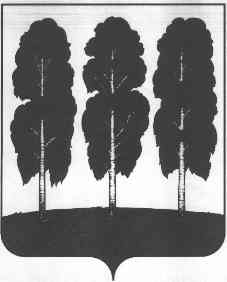 АДМИНИСТРАЦИЯ БЕРЕЗОВСКОГО РАЙОНАХАНТЫ-МАНСИЙСКОГО АВТОНОМНОГО ОКРУГА - ЮГРЫПОСТАНОВЛЕНИЕот  28.11.2023                                                                                                           № 901пгт. БерезовоОб утверждении Программы профилактики рисков причинения вреда (ущерба) охраняемым законом ценностям при осуществлении муниципального земельного контроля на территории городского поселения Березово и межселенной территории Березовского района на 2024 годВ соответствии со статьей 44 Федерального закона от 31 июля 2020 года № 248-ФЗ «О государственном контроле (надзоре) и муниципальном контроле в Российской Федерации», постановлением Правительства Российской Федерации от 25 июня 2021 года № 990 «Об утверждении Правил разработки и утверждения контрольными (надзорными) органами программы профилактики рисков причинения вреда (ущерба) охраняемым законом ценностям»:  Утвердить Программу  профилактики рисков причинения вреда (ущерба) охраняемым законом ценностям при осуществлении муниципального земельного контроля на территории городского поселения Березово и межселенной территории Березовского района на 2024 год согласно приложению к настоящему постановлению.   Разместить настоящее постановление на официальных веб-сайтах органов местного самоуправления Березовского района, городского поселения Березово.3. Настоящее постановление вступает в силу после его подписания и распространяется на правоотношения, возникающие с 01.01.2024.4. Контроль за исполнением настоящего постановления возложить на заместителя главы Березовского района, председателя комитета С.Н. Титова.Глава района									         П.В. АртеевПриложение к постановлению администрации Березовского районаот 28.11.2023 № 901Программа  профилактики рисков причинения вреда (ущерба) охраняемымзаконом ценностям при осуществлении муниципального земельного контроля на территории городского поселения Березово и межселенной территории Березовского района   на 2024 год (далее - программа)Раздел 1. Анализ текущего состояния осуществления муниципального земельного контроля на территории городского поселения Березово и межселенной территории Березовского района, описание текущего уровня развития профилактической деятельности контрольного органа, характеристика проблем, на решение которых направлена программаПрограмма профилактики рисков причинения вреда (ущерба) охраняемым законом ценностям при осуществлении муниципального земельного контроля на территории городского поселения Березово и межселенной территории Березовского района   на 2024 год разработана в целях реализации положений:- Земельного кодекса Российской Федерации;- Федерального закона от 31 июля 2020 года № 248-ФЗ «О государственном контроле (надзоре) и муниципальном контроле в Российской Федерации» (далее - Федеральный закон от 31 июля 2020 года № 248-ФЗ);- постановления Правительства РФ от 25.06.2021 № 990 «Об утверждении Правил разработки и утверждения контрольными (надзорными) органами программы профилактики рисков причинения вреда (ущерба) охраняемым законом ценностям».Муниципальный земельный контроль на территории городского поселения Березово и межселенной территории Березовского района   (далее – муниципальный контроль) осуществляется администрацией Березовского района (далее - контрольный орган).Должностными лицами контрольного органа, уполномоченными осуществлять муниципальный контроль от имени контрольного органа, являются заведующий отделом по земельным ресурсам комитета по земельным ресурсам и управлению муниципальным имуществом администрации Березовского района, специалист-эксперт отдела по земельным ресурсам комитета по земельным ресурсам и управлению муниципальным имуществом администрации Березовского района (далее – инспектор).Муниципальный контроль осуществляется посредством профилактики нарушений обязательных требований, оценки соблюдения гражданами и организациями обязательных требований, организации и проведения контрольных мероприятий, принятия предусмотренных законодательством Российской Федерации мер по пресечению выявленных нарушений обязательных требований, устранению их последствий и (или) восстановлению правового положения, существовавшего до возникновения таких нарушений.По состоянию на 01.10.2023  количество контролируемых юридических лиц и индивидуальных предпринимателей, осуществляющих деятельность, которая подлежит муниципальному земельному контролю, составляет 60 субъектов на территории городского поселения Березово и  4 субъекта на землях межселенной территории в границах Березовского района.В рамках осуществления муниципального контроля в период с января по октябрь 2023 года контрольные мероприятия не проводились.Основная работа в 2023 году направлена на предупреждение нарушений контролируемыми  лицами обязательных требований, установленных нормативными правовыми актами в сфере муниципального контроля.В соответствии с утвержденной программой профилактики рисков причинения вреда (ущерба) охраняемым законом ценностям при осуществлении муниципального земельного контроля на территории городского поселения Березово и межселенной территории Березовского района на 2023 год, Инспекторами осуществлялось консультирование и информирование контролируемых лиц по вопросам соблюдения обязательных требований в виде устного консультирования, вручения информационных памяток, размещение информации на официальном сайте органов местного самоуправления Березовского района https://www.berezovo.ru/ в информационно- телекоммуникационной сети «Интернет» (далее – официальный сайт) и публикации в официальном печатном издании http://berezovo.info/gazeta-zhizn-jugry/ .На официальном сайте размещены и поддерживаются в актуальном состоянии:- нормативно правовые акты, регулирующие осуществление муниципального контроля;- сведения об изменениях, внесенных в нормативные правовые акты, регулирующие осуществление, муниципального контроля, о сроках и порядке их вступления в силу;          -   перечень объектов муниципального контроля;- перечень нормативно правовых актов, содержащих обязательные требования, оценка соблюдения которых является предметом муниципального контроля;- перечень индикаторов риска нарушения обязательных требований;- способы получения консультаций по вопросам соблюдения обязательных требований;- программа профилактики рисков причинения вреда;- исчерпывающий перечень сведений, которые могут запрашиваться администрацией Березовского района у контролируемого лица при осуществлении муниципального контроля;- доклад о муниципальном контроле.Основные проблемы, на решение которых будет направлена программа профилактики: формирование ответственного, добросовестного, правового поведения контролируемых лиц и единого понимания обязательных требований у всех участников контрольной деятельности посредством проведения информирования и консультирования.Раздел 2. Цели и задачи реализации программы2.1. Цели реализации программы:- стимулирование добросовестного соблюдения обязательных требований всеми контролируемыми лицами;- устранение условий, причин и факторов, способных привести к нарушениям обязательных требований и (или) причинению вреда (ущерба) охраняемым законом ценностям;- создание условий для доведения обязательных требований до контролируемых лиц, повышение информированности о способах их соблюдения.2.2. Для достижения указанных целей установлены следующие задачи:- снижение риска причинения вреда (ущерба) охраняемым законом ценностям;- формирование единого понимания обязательных требований у всех участников контрольной деятельности;-  повышение уровня правовой грамотности контролируемых лиц;- взаимодействие контрольного органа с контролируемыми лицами, в том числе проведение профилактических мероприятий, предоставление необходимой информации контролируемым лицам.Раздел 3. Перечень профилактических мероприятий, сроки (периодичность) их проведенияДля профилактики рисков причинения вреда охраняемым законом ценностям будут реализованы мероприятия, перечень, сроки и периодичность проведения которых, определены в приложении к настоящей программе.Раздел 4. Показатели результативности и эффективности программыПоказателями  результативности и эффективности программы являются:- полнота информации, размещенная на официальных веб-сайтах органов местного самоуправления Березовского района и городского поселения Березово в сети «Интернет» в соответствии с приложением к настоящей программе;- формирование ответственного, добросовестного, правового поведения контролируемых лиц и единого понимания обязательных требований у всех участников контрольной деятельности;- предотвращение нарушений обязательных требований и снижение рисков причинения вреда (ущерба) охраняемым законом ценностям. - снижение количества однотипных и повторяющихся нарушений одним и тем же контролируемым лицом.Приложение к Программе профилактики рисков причинения вреда (ущерба) охраняемымзаконом ценностям при осуществлении муниципального земельного контроля на территории городского поселения Березово и межселенной территории Березовского района   на 2024 годот ___________ № _____Перечень профилактических мероприятий, сроки (периодичность) их проведения, в 2024 году№ п/пПеречень профилактических мероприятийНаименование профилактического мероприятияСроки (периодичность) проведения Ожидаемый результатАдресаты мероприятийОтветственное подразделение и (или) должностные лица1.Информирование(Информирование осуществляется посредством размещения информации на официальных веб-сайтах органов местного самоуправления Березовского района и городского поселения Березово,в средствах массовой информации, в личных кабинетах контролируемых лиц в государственных информационных системах (при их наличии) и в иных формах)Размещение текстов нормативных правовых актов, регулирующих осуществление муниципального земельного контроля на территории городского поселения Березово и межселенной территории Березовского района.постоянноПовышение информированности в части соблюдения обязательных требованийКонтролируемые лицаЗаведующий отделом по земельным ресурсам комитета по земельным ресурсам и управлению муниципальным имуществом администрации Березовского района (Грязина Т.С.), специалист-эксперт отдела по земельным ресурсам комитета по земельным ресурсам и управлению муниципальным имуществом администрации Березовского района (КориковаВ.В.)1.Информирование(Информирование осуществляется посредством размещения информации на официальных веб-сайтах органов местного самоуправления Березовского района и городского поселения Березово,в средствах массовой информации, в личных кабинетах контролируемых лиц в государственных информационных системах (при их наличии) и в иных формах)     Размещение сведений об изменениях, внесенных в нормативные правовые акты, регулирующие осуществление муниципального контроля, о сроках и порядке их вступления в силу.По мере внесения измененийПовышение информированности в части соблюдения обязательных требованийКонтролируемые лицаЗаведующий отделом по земельным ресурсам комитета по земельным ресурсам и управлению муниципальным имуществом администрации Березовского района (Грязина Т.С.), специалист-эксперт отдела по земельным ресурсам комитета по земельным ресурсам и управлению муниципальным имуществом администрации Березовского района (КориковаВ.В.)1.Информирование(Информирование осуществляется посредством размещения информации на официальных веб-сайтах органов местного самоуправления Березовского района и городского поселения Березово,в средствах массовой информации, в личных кабинетах контролируемых лиц в государственных информационных системах (при их наличии) и в иных формах)     Размещение Перечня нормативных правовых актов с указанием структурных единиц этих актов, содержащих обязательные требования, оценка соблюдения которых является предметом муниципального земельного контроля, а также информацию о мерах ответственности, применяемых при нарушении обязательных требований, с текстами в действующей редакции.постоянноПовышение информированности с целью дальнейшего предотвращения нарушений обязательных требований и снижения рисков причинения вреда (ущерба) охраняемым законом ценностямКонтролируемые лицаЗаведующий отделом по земельным ресурсам комитета по земельным ресурсам и управлению муниципальным имуществом администрации Березовского района (Грязина Т.С.), специалист-эксперт отдела по земельным ресурсам комитета по земельным ресурсам и управлению муниципальным имуществом администрации Березовского района (КориковаВ.В.)1.Информирование(Информирование осуществляется посредством размещения информации на официальных веб-сайтах органов местного самоуправления Березовского района и городского поселения Березово,в средствах массовой информации, в личных кабинетах контролируемых лиц в государственных информационных системах (при их наличии) и в иных формах)     Размещение исчерпывающего перечня сведений, которые могут запрашиваться контрольным органом у контролируемого лица.постоянноПовышение прозрачности системы контрольно-надзорной деятельностиКонтролируемые лицаЗаведующий отделом по земельным ресурсам комитета по земельным ресурсам и управлению муниципальным имуществом администрации Березовского района (Грязина Т.С.), специалист-эксперт отдела по земельным ресурсам комитета по земельным ресурсам и управлению муниципальным имуществом администрации Березовского района (КориковаВ.В.)1.Информирование(Информирование осуществляется посредством размещения информации на официальных веб-сайтах органов местного самоуправления Березовского района и городского поселения Березово,в средствах массовой информации, в личных кабинетах контролируемых лиц в государственных информационных системах (при их наличии) и в иных формах)Размещение перечня индикаторов риска нарушения обязательных требованийпостоянноПовышение прозрачности системы контрольно-надзорной деятельностиКонтролируемые лицаЗаведующий отделом по земельным ресурсам комитета по земельным ресурсам и управлению муниципальным имуществом администрации Березовского района (Грязина Т.С.), специалист-эксперт отдела по земельным ресурсам комитета по земельным ресурсам и управлению муниципальным имуществом администрации Березовского района (КориковаВ.В.)1.Информирование(Информирование осуществляется посредством размещения информации на официальных веб-сайтах органов местного самоуправления Березовского района и городского поселения Березово,в средствах массовой информации, в личных кабинетах контролируемых лиц в государственных информационных системах (при их наличии) и в иных формах)     Размещение сведений о способах получения консультаций по вопросам соблюдения обязательных требований.постоянноПовышение информированности в части соблюдения обязательных требованийКонтролируемые лицаЗаведующий отделом по земельным ресурсам комитета по земельным ресурсам и управлению муниципальным имуществом администрации Березовского района (Грязина Т.С.), специалист-эксперт отдела по земельным ресурсам комитета по земельным ресурсам и управлению муниципальным имуществом администрации Березовского района (КориковаВ.В.)1.Информирование(Информирование осуществляется посредством размещения информации на официальных веб-сайтах органов местного самоуправления Березовского района и городского поселения Березово,в средствах массовой информации, в личных кабинетах контролируемых лиц в государственных информационных системах (при их наличии) и в иных формах)     Размещение Программы профилактики рисков причинения вреда охраняемым законом ценностям при осуществлении муниципального земельного контроля на территории городского поселения Березово и межселенной территории Березовского района, на 2024 год.постоянноПовышение информированности в части соблюдения обязательных требованийКонтролируемые лицаЗаведующий отделом по земельным ресурсам комитета по земельным ресурсам и управлению муниципальным имуществом администрации Березовского района (Грязина Т.С.), специалист-эксперт отдела по земельным ресурсам комитета по земельным ресурсам и управлению муниципальным имуществом администрации Березовского района (КориковаВ.В.)1.Информирование(Информирование осуществляется посредством размещения информации на официальных веб-сайтах органов местного самоуправления Березовского района и городского поселения Березово,в средствах массовой информации, в личных кабинетах контролируемых лиц в государственных информационных системах (при их наличии) и в иных формах)     Размещение доклада о муниципальном контроле, за 2023 год.1 раз в годПовышение прозрачности системы контрольно-надзорной деятельностиКонтролируемые лицаЗаведующий отделом по земельным ресурсам комитета по земельным ресурсам и управлению муниципальным имуществом администрации Березовского района (Грязина Т.С.), специалист-эксперт отдела по земельным ресурсам комитета по земельным ресурсам и управлению муниципальным имуществом администрации Березовского района (КориковаВ.В.)2.Консультирование (Консультирование осуществляется по телефону, посредством видео-конференц-связи, на личном приеме, в письменной форме, в ходе проведения профилактических мероприятий, контрольных мероприятий.Консультирование осуществляется по следующим вопросам:1) организация и осуществление муниципального контроля;2) порядок осуществления профилактических, контрольных мероприятий, установленных положениями о виде муниципального земельного контроля, утвержденного решением Совета Депутатов городского поселения Березово от 30.08.2021 № 316,решением Думы Березовского района от 31.08.2021№742)     Подготовка и размещение на официальных веб-сайтах органов местного самоуправления Березовского района и городского поселения Березово разъяснений по однотипным (по одним и тем же вопросам) обращениям контролируемых лиц и их представителей.По мере необходимостиПовышение уровня правовой грамотности контролируемых лицКонтролируемые лицаЗаведующий отделом по земельным ресурсам комитета по земельным ресурсам и управлению муниципальным имуществом администрации Березовского района (Грязина Т.С.)2.Консультирование (Консультирование осуществляется по телефону, посредством видео-конференц-связи, на личном приеме, в письменной форме, в ходе проведения профилактических мероприятий, контрольных мероприятий.Консультирование осуществляется по следующим вопросам:1) организация и осуществление муниципального контроля;2) порядок осуществления профилактических, контрольных мероприятий, установленных положениями о виде муниципального земельного контроля, утвержденного решением Совета Депутатов городского поселения Березово от 30.08.2021 № 316,решением Думы Березовского района от 31.08.2021№742)Проведение личного приема заведующим отделом по земельным ресурсам комитета по земельным ресурсам и управлению муниципальным имуществом администрации Березовского района.Понедельник с 17:00 до 18:00Запись по телефону 8(34674)2-18-68Повышение уровня правовой грамотности контролируемых лицКонтролируемые лицаЗаведующий отделом по земельным ресурсам комитета по земельным ресурсам и управлению муниципальным имуществом администрации Березовского района (Грязина Т.С.)2.Консультирование (Консультирование осуществляется по телефону, посредством видео-конференц-связи, на личном приеме, в письменной форме, в ходе проведения профилактических мероприятий, контрольных мероприятий.Консультирование осуществляется по следующим вопросам:1) организация и осуществление муниципального контроля;2) порядок осуществления профилактических, контрольных мероприятий, установленных положениями о виде муниципального земельного контроля, утвержденного решением Совета Депутатов городского поселения Березово от 30.08.2021 № 316,решением Думы Березовского района от 31.08.2021№742)     Проведение личного приема заместителем главы Березовского района, председателем комитета.Вторник, четверг с 17:00 до 18:00Запись по телефону 8(34674)2-18-68Повышение уровня правовой грамотности контролируемых лицКонтролируемые лицаЗаместитель главы Березовского района, председатель комитета С.Н.Титов